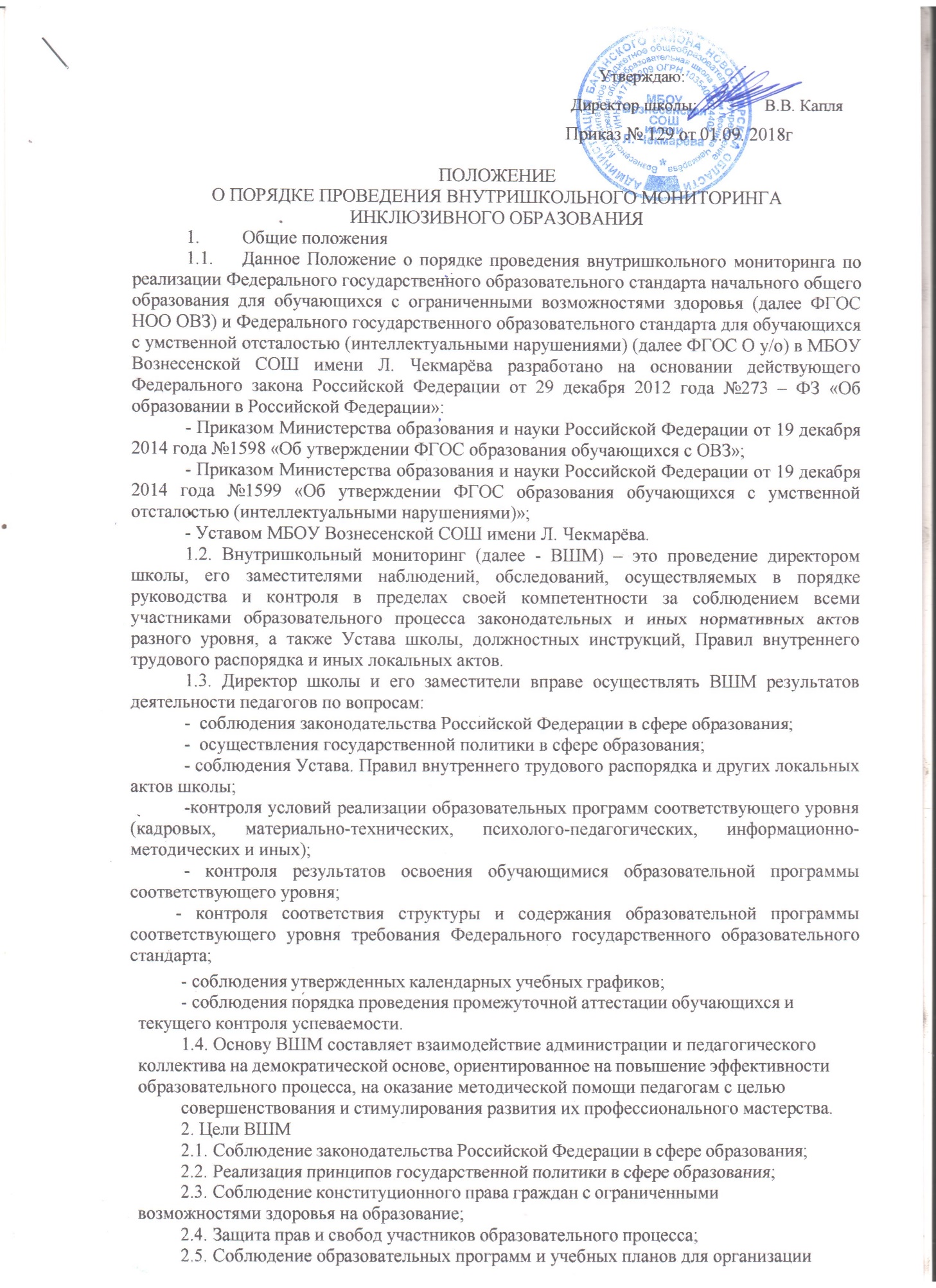 образовательного процесса для обучающихся с ограниченными возможностями здоровья;Совершенствования механизма управлением качеством специального (коррекционного) образования, формирование условий для получения детьми с ограниченными возможностями здоровья образования, в том числе по программам дополнительного образования, коррекции нарушений развития и социальной адаптации на основе специальных педагогических подходов;Повышение эффективности результатов учебного и воспитательного процессов, социально-психологической реабилитации детей с ограниченными возможностями здоровья, ответственности за конечный результат;Проведение анализа и прогнозирование тенденций образовательногопроцесса, руководствуясь оцениванием уровня продвижения обучающихся и активизации учебного и воспитательного процессов.Задачи ВШМОсуществление мониторинга исполнения законодательства Российской Федерации в сфере образования;Выявление соответствия существующих и создаваемых условий реализации ФГОС НОО ОВЗ и ФГОС О у/о в школе нормативным требованиям;Проверка уровня достижения планируемых результатов освоения обучающимися образовательной программы соответствующего уровня;Анализ результатов деятельности педагогических работников в условиях реализации ФГОС НОО ОВЗ и ФГОС О у/о;Выявление отрицательных и положительных тенденций в организации образовательного процесса и разработка предложений по их устранению;Оказание методической помощи педагогам, в том числе по формированию у обучающихся универсальных учебных действий;Информационно-аналитическое обеспечение принятия управленческих решений, обоснованное прогнозирование образовательного процесса.Направления ВШМТребования к качеству результатов: оценка образовательных результатов, достигаемых школой;Требования к качеству процесса: оценка качества условий образовательной деятельности;Требования к структуре образовательных программ: оценка качества управленческой деятельности всех субъектов образовательной деятельности по принципу«распределенной ответственности».Функции ВШМИнформационно-аналитическая - получение информации о состоянии образовательного процесса и условиях его организации, ее анализ (интерпретация) дляпринятия целесообразных управленческих решений;Контрольно-диагностическая - оценка ситуации в сопоставлении реального положения дел и нормативов (к которым относятся, например, планируемые результаты освоения образовательных программ соответствующего уровня, требования к реализации ФГОС НОО ОВЗ и ФГОС О у/о);Стимулирующая - превращение мониторинга в инструмент развития профессионального личностного потенциала педагогов и общего развития обучающихся.Организационные формы, виды и методы мониторингаОсновной формой мониторинга является:проверка результатов деятельности образовательной организации с целью установления исполнения законодательства и иных нормативных документов, в том числе решений, приказов, указаний и распоряжений органов исполнительной власти в сфере образования;последствия реализации принятых решений, имеющих нормативно-правовую силу.ВШМ осуществляется директором школы и его заместителями, а также другими специалистами в рамках полномочий, определенных приказом, согласно утвержденному плану контроля.Виды ВШМ:Контроль в виде плановой проверки, осуществляемый в соответствии с утвержденным планом-графиком, обеспечивающий периодичность и исключающий нерациональное дублирование в организации проверок;Оперативный контроль, осуществляемый в целях установления и проверки сведений о нарушениях, указанных в обращениях граждан и организаций, и урегулирования конфликтных ситуаций в отношениях между участниками образовательного процесса;Контроль в виде мониторинга, позволяющий осуществлять постоянное наблюдение за нормируемой деятельностью общеобразовательной организации, сбор и обработку информации для эффективного решения задач управления;Контроль в виде административной работы, осуществляемой директором с целью проверки успешности обучения в рамках текущего контроля успеваемости и промежуточной аттестации обучающихся с ограниченными возможностями здоровья.По совокупности вопросов, подлежащих проверке, контроль работыпедагогов может проводиться в виде тематических (одно направление деятельности) или комплексных проверок (два и более направления деятельности).Методы ВШМ:документальный контроль;наблюдение за организацией образовательного процесса для обучающихся с ограниченными возможностями здоровья;экспертиза;анкетирование;опрос участников образовательного процесса;контрольные срезы освоения образовательных программ;иные правомерные методы, способствующие достижению цели контроля.Объекты ВШМ:учебный процесс;воспитательный процесс;процесс коррекционной работы;методическая работа;психологическое состояние ученического и педагогического коллективов;обеспеченность учебно-воспитательного процесса необходимыми условиями.Основные правила проведения ВШМВнутренний инспекционный мониторинг организует и осуществляетдиректор школы или, по его поручению, заместители директора, другие специалисты.Периодичность и виды инспектирования результатов деятельности должностных лиц определяются необходимостью получения объективной информации о реальном состоянии дел и результатах педагогической деятельности с обучающимися с ограниченными возможностями здоровья.Нормирование и тематика проверок находятся в исключительной компетенции директора школы.Все мероприятия ВШМ - одной из форм управленческой деятельности, влияющей на эффективность основного вида деятельности образовательной организации - образовательной, включают в себя:вопросы, цели и объекты проверки;-виды, формы и методы контроля;сроки и ответственные, осуществляющие контроль;оформление результатов контроля и исполнения принятых управленческих решений, отражаются в отдельном разделе ежегодного плана работы образовательной организации и графиках основных мероприятий.Мероприятия ВШМ разрабатываются и включаются в качестве отдельного раздела в план работы МБОУ Вознесенской СОШ имени Л. Чекмарёва на учебный год, утверждаемый директором.Перед началом проверки, лицо, ее осуществляющее, разрабатывает план- задание, в котором определяет конкретные вопросы проверки и сроки ее проведения, обеспечивает достаточную информированность проверяемого должностного лица. План- задание утверждается директором школы.При проведении планового контроля не требуется дополнительного предупреждения педагогов, если в месячном плане указаны сроки контроля. В экстренных случаях директор и его заместители могут посещать уроки педагогов без предварительного предупреждения.В случае проведения предварительных проверок педагог предупреждается не менее, чем за один день до посещения уроков.В экстренных случаях педагог предупреждается не менее, чем за один час до посещения уроков. Экстренным случаем считается жалоба на нарушение прав ребенка, законодательства Российской Федерации в сфере образования.Кроме плановых проверок, основаниями контроля являются:заявление педагога на аттестацию;задание руководства органов исполнительной власти в сфере образования;проверка состояния дел для подготовки управленческих решений, которое должно быть оформлено документально;обращение физических и юридических лиц по поводу нарушений в сфере образованияоперативное инспектирование.В качестве экспертов к участию в контроле могут привлекаться другие(компетентные) организации и специалисты.В этом случае директор:издает приказ о сроках и теме предстоящей проверки;устанавливает срок предоставления итоговых материалов, план-задания;определяет продолжительность тематических и комплексных проверок (не превышающих 10 дней);количество посещаемых уроков (не более 5), других занятий и мероприятий.Эксперты имеют право запрашивать необходимую информацию, изучать документацию, относящуюся к предмету ВШМ.При обнаружении в ходе ВШМ нарушений законодательства Российской Федерации в сфере образования о них сообщается директору школы.В целях обеспечения информированности педагогов, мероприятия ВШМ, предусмотренные годовым и месячным планами, с указанием сроков и ответственных исполнителей, своевременно доводятся до педагогического коллектива.Примерный перечень вопросов, подлежащих мониторингуДиректор школы и (или) по его поручению заместитель директора или эксперты вправе осуществлять контроль результатов деятельности работников по вопросам:Осуществления государственной политики в сфере образования детей с ограниченными возможностями здоровья;Использования финансовых и материальных средств в соответствии с нормативами и по назначению;Использования методического обеспечения в образовательном процессе детей с ограниченными возможностями здоровья;Реализации утвержденных образовательных программ, в том числе дополнительного образования, учебных планов, планов воспитательной работы для детей с ограниченными возможностями здоровья;Соблюдения утвержденных календарных учебных графиков;Соблюдения Устава, Правил внутреннего трудового распорядка и иных локальных актов МБОУ Вознесенской СОШ имени Л. Чекмарёва;Порядка проведения промежуточной аттестации обучающихся с ограниченными возможностями здоровья;Организаций горячего питания в целях охраны и укрепления здоровья обучающихся;Другим вопросам в рамках компетенции директора школы.Результаты мониторингаРезультаты ВШМ оформляются в виде:аналитической справки;справки о результатах проверки;доклада о состоянии дел по проверяемому вопросу;текста выступления на педагогическом совете;заседаний методический объединений.Итоговый материал должен содержать констатацию фактов, выводы и, при необходимости, предложения.Информация о результатах проведенного инспектирования доводится до сотрудников школы в течение 7 дней с момента завершения проверки.Должностные лица после ознакомления с результатами проверки должны поставить подпись под итоговым материалом, удостоверяющую то, что они поставлены в известность о ее результатах. При этом они вправе сделать запись в итоговом материале о несогласии с результатами проверки в целом или по отдельным фактам и выводам.По итогам ВШМ, в зависимости от его формы, целей и задач и с учетом реального положения дел, могут проводиться заседания педагогического совета, методических объединений, совещаний при директоре.Директор школы по результатам ВШМ принимает управленческие решения:обсуждение итоговых материалов на заседании коллегиального органа управления;доклад об устранении выявленных недостатков к определенному сроку;проведение повторной проверки с привлечением специалистов;об издании соответствующего приказа;о привлечении к дисциплинарной ответственности должностных лиц;иные решения в пределах своей компетенции.О результатах проверки сведений, изложенных в обращениях обучающихсяс ограниченными возможностями здоровья, их родителей (законных представителей), а также в обращениях и запросах других физических и юридических лиц, сообщается заявителям в установленном порядке и в установленные сроки.Результаты тематической проверки ряда педагогов могут быть оформлены одним документом. 